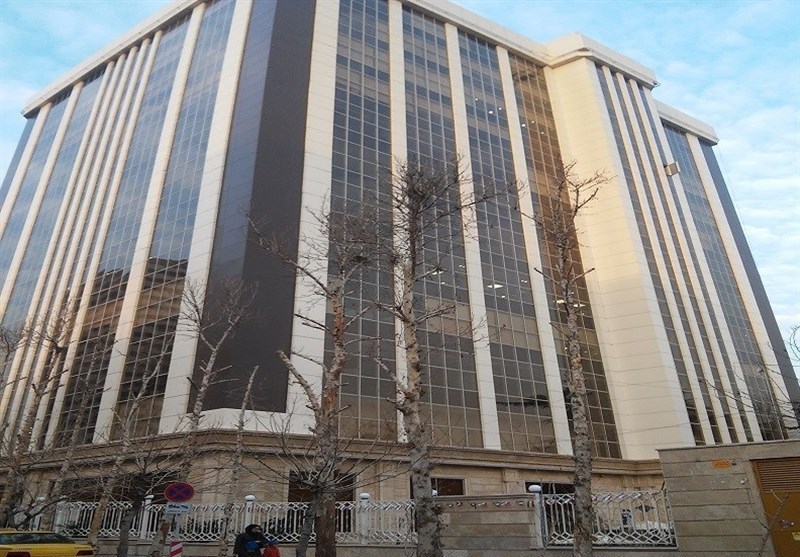 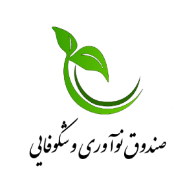 لطفاً پيش از تکميل کاربرگ به موارد زير توجه کنید:این کاربرگ باید توسط شرکتها یا شتابدهندههای دانشبنیان علاقمند به مشارکت در اکتساب فناوری طرح‌های تحقیقاتی اعلام شده از سوی هستههای پژوهشی متقاضی مشارکت، تکمیل شود. این کاربرگ حتماً باید در پاسخ به یکی از عرضه فناوری یکی از هسته پژوهشی که در سایت اینترنتی صندوق نوآوری و شکوفایی منتشر می‌شود، نوشته شود و در غیر این صورت اعتباری ندارد.این کاربرگ حتماً باید تا موعد مقرر (30 بهمن ماه 1401) در سامانه غزال صندوق نوآوری و شکوفایی (به نشانی www.ghazal.inif.ir) و در قالب فایل word ثبت شود. درخواستهایی که در چارچوبی غیر از آن، یا به روش‌های دیگر به دست صندوق برسند، وارد فرایند ارزیابی نخواهند شد.پس از اتمام مهلت ارسال درخواست مشارکت در اکتساب فناوری، فرایند ارزیابی آن‌ها توسط صندوق نوآوری و شکوفایی آغاز خواهد شد. درخواستی که بیشترین تناسب را با الزامات این اکتساب فناوری داشته باشد، انتخاب و به عنوان «مشارکتکننده» برای مذاکرات تکمیلی به هسته پژوهشی متقاضی معرفی خواهد شد. لذا تکمیل کاربرگ هیچ‌گونه تعهد و الزامی جهت تأمین منابع مالی برای صندوق نوآوری و شکوفایی ایجاد نمی‏کند.معیارهای صندوق در بررسی این پیشنهاد و تائید آن، متعدد است، از جمله سوابق مالی و پژوهشی تحقیقاتی درخواستکننده، امکانات و زیرساختهای موجود و غیره.در تکميل کاربرگ ضروری است کليه اطلاعات با دقت و صحت کامل و مستند ارائه شوند. اثبات عدم صداقت در اطلاعات در هر مرحله‌ از فرآيند ارزيابي می‏تواند موجب توقف ارزیابی کاربرگ شود.در صورت نیاز، اضافه نمودن ردیف به جداول بلامانع است.درصورتی‌که تکمیل‌کننده کاربرگ مایل به ارائه اطلاعات خاصی است که در این کاربرگ به آن اشاره نشده است، می‌تواند مستندات آن را در قالب پیوست‌ همین فرم در سامانه غزال صندوق نوآوری و شکوفایی بارگذاری نماید.در صورت هرگونه سؤال یا ابهام در خصوص این کاربرگ با کارگزار مربوطه شرکت بومرنگ (شماره تماس: 66533864 و 66514381-021)تماس بگیرید.  اطلاعات شرکت / شتابدهنده مشارکت کنندهاطلاعات عمومی و ثبتی شرکت بر اساس آخرین آگهی تأسیساطلاعات سهامداران  (مطابق با آخرين تغييرات)ترکیب اعضای هیئت‌مدیرهتاریخچه مختصری از شرکت / شتابدهنده و موضوع فعالیت و محصولات آنلیست محصولات و خدمات شرکت مشارکت کنندهاستارتاپ مستقر در شتابدهنده مشارکت کنندهترکیب تیم شرکت / شتابدهنده مشارکت کننده(در صورتی که تعداد ذکر شده با لیست بیمه مغایرت دارد و تعدادی از پرسنل بخش ها به صورت پاره وقت همکاری می کنند در بخش توضیحات ذکر کنید)مجوزها و تأییدیه‌هااطلاعات مالی شرکت / شتابدهنده مشارکت کنندهسوابق اعتباری شرکت/ شتابدهنده وضعیت تولید و فروش محصولات و خدمات شرکت / شتابدهنده (اعم از دانش بنیان و غیر دانش بنیان) (بر اساس آخرین سال مالی اظهارنامه مالیاتی)زیرساخت‌های آزمایشگاهی یا تحقیقاتی موجود در شرکتپیشنهاد شرکت / شتابدهنده برای مشارکت در اکتساب فناوریپیشنهاد شرکت / شتابدهنده بهرهبردار برای مالکیت مادی و معنوی طرح تائید دارندگان امضای مجازاینجانبان صاحبان امضای مجاز شرکت / شتابدهنده، خانم / آقای ...................................را با عنوان رابط معرفی می‌کنیم. همچنین تائید می‌کنیم پس از مطالعه دستورالعمل‌ها و با آگاهی کامل از مقررات صندوق نوآوری و شکوفایی، اقدام به تکمیل و ارسال این فرم کرده‌ایم و در صورت کسر مدارک یا وجود تناقض در اطلاعات ارائه شده، مسئولیت آن را بر عهده خواهیم گرفت. به علاوه تعهد می‌کنیم کلیه اطلاعات مندرج در این کاربرگ به طور صحیح تکمیل شده است. در صورت اثبات خلاف هریک از موارد، صندوق نوآوری و شکوفایی در هر زمانی مختار خواهد بود در جهت حفظ منافع خود اقدامات لازم را به عمل آورد.نام شرکت / شتابدهنده مشارکت کننده:عنوان طرح: « طراحی و ساخت پیل سوختی میکروبی با رویکرد تصفیه فاضلاب و تولید انرژی پاک»تاریخ تکمیل این کاربرگ:معاونت نوآوری و توسعه فناورینوع شخصيت حقوقي:نوع شخصيت حقوقي:    سایر............................    سایر............................شناسه ملی:شماره ثبت:شماره ثبت:محل ثبت ثبت:تاريخ ثبت:تاريخ ثبت:دارندگان امضاي مجاز:دارندگان امضاي مجاز:صورت‌های مالی حسابرسی شده:صورت‌های مالی حسابرسی شده:دارد      ندارددارد      ندارداظهارنامه مالیاتی: دارد     ندارد دارد     ندارد دارد     نداردنشانی و مشخصات دفتر مرکزي و شعب شرکت:نشانی و مشخصات دفتر مرکزي و شعب شرکت:شعبه:دارد   نداردشعبه:دارد   نداردتلفن:نشانی شرکت در فضای وب و شبکه‌های اجتماعی:نشانی شرکت در فضای وب و شبکه‌های اجتماعی:نشانی شرکت در فضای وب و شبکه‌های اجتماعی:رديفنام سهامدارنوع شخصيتنوع شخصيتدرصد  سهامرشته تحصیلیسطح تحصیلاتتجربه اجرایی (ماه)رديفنام سهامدارحقيقيحقوقيدرصد  سهامرشته تحصیلیسطح تحصیلاتتجربه اجرایی (ماه)1234...رديفنام و نام خانوادگیسمترشته تحصیلیسطح تحصیلاتتجربه اجرایی  (ماه)1234ردیفعنوان محصول / خدماتکاربرد و توضیحات مربوط به محصول / خدماتوضعیت فعلی در شرکت1۲34...ردیفعنوان استارتاپحوزه فعالیتوضعیت محصول1234ردیفبر اساس حوزه فعالیتتعداددرصدتوضیحات1تحقیق وتوسعه 2مالی و اداری 3تولید و پشتیبانی 4بازاریابی5مشاوره و آموزش (منتورینگ)6تجاری سازیردیفعنوان مجوزمرجع صادرکنندهتاریخ اعتبار1۲34...ردیفعنوان تسهیلاتمنبع پرداخت تسهیلاتمبلغ تسهیلاتوضعیت بازپرداخت1۲34...ردیفنام محصول / عنوان خدماتمیزان فروش در آخرین سال مالی (میلیون تومان)1234...ردیفزیرساخت آزمایشگاهی1234عنوان روشتوضیحاتبهره‌برداری و تجاری‌سازی نتایج تحقیق توسط خود شرکتدر این حالت، منافع اقتصادی ناشی از اجرای طرح به شرکت دانش‌بنیان تعلق دارد و مجری تحقیق نمی‌تواند نسبت به آن ادعایی داشته باشد.درخواست تولید محصول یا خدمت توسط مجری تحقیق، و خرید محصول یا خدمت توسط شرکتدر این حالت، مجری تحقیق پس از اتمام آن، به تولید محصول یا خدمتی متناسب با نیاز شرکت مبادرت کرده و آن را با قیمت توافقی به شرکت ارایه می‌کند.تاسیس یک شرکت جدید با مشارکت مجری تحقیق و ارایه محصول/خدمت جدید به بازاردر این حالت، منافع اقتصادی ناشی از اجرای طرح، در قالب یک شرکت جدید و با توافق طرفین، بین شرکت دانش‌بنیان و مجری تحقیق تقسیم می‌شود.ردیفمحل تامین مالیدرصد سهم در تامین مالی طرح (درصد)درصد سهم از مالکیت مادی1شرکت / شتابدهنده مشارکت کننده2صندوق نوآوری و شکوفایی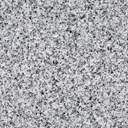 3تیم پژوهشیجمع کلنام و نام خانوادگیامضانام و نام خانوادگیامضانام و نام خانوادگیامضا1. 2. 3. 4. 5. 6. 7. 8. 9. نام و نام خانوادگی رابط (شرکت دانش بنیان متقاضی)تلفن ثابت و همراهایمیلامضامهر شرکت / شتابدهندهمهر شرکت / شتابدهنده